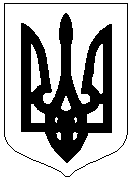 СЕЛИЩНИЙ ГОЛОВА ЛИСЯНСЬКОЇ СЕЛИЩНОЇ  РАДИ  ЧЕРКАСЬКОЇ ОБЛАСТІРОЗПОРЯДЖЕННЯВідповідно до ст.42 Закону України «Про місцеве самоврядування в Україні», п.23 ч.1, п.23 ч.3 Постанови Верховної Ради України «Про утворення та ліквідацію районів», у зв’язку із зміною територіального поділу районів шляхом ліквідації Лисянського району, та утворення Звенигородського району, до складу якого входить територія Лисянської селищної територіальної громади, з метою приведення у відповідність установчих документів закладу:1 Віднести комунальний заклад «Центр надання соціальних послуг Лисянської селищної ради», зареєстрований за адресою:19301, Черкаська обл., Лисянський р-н, смт.Лисянка, пл.Миру, 30 до Звенигородського району Черкаської області.2. Начальнику КЗ «ЦНСП Лисянської селищної ради» Момот Н.А. здійснити всі необхідні дії у державного реєстратора, та перереєструвати заклад за адресою: 19301, Черкаська обл., Звенигородський р-н, смт.Лисянка, пл.Миру, 30.3. Контроль за виконанням розпорядження залишаю за собою.Селищний голова                                                            	 А. П. Проценкосмт Лисянка22.11.2021№ 126-рПро віднесення КЗ «ЦНСП Лисянської селищної ради» до Звенигородського району Черкаської області